Министерство образования и науки Республики ДагестанГБПОУ РД «Профессионально-педагогический колледж им. З.Н. Батырмурзаева»Отчетная информация о проделанной работеза январь-сентябрь 2020 годаЗа указанный период в сети интернет не выявлены сайты, содержащие экстремистский контент.Руководитель кибердружины                Кадирова М.Р.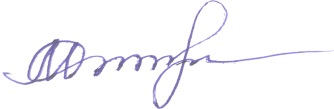 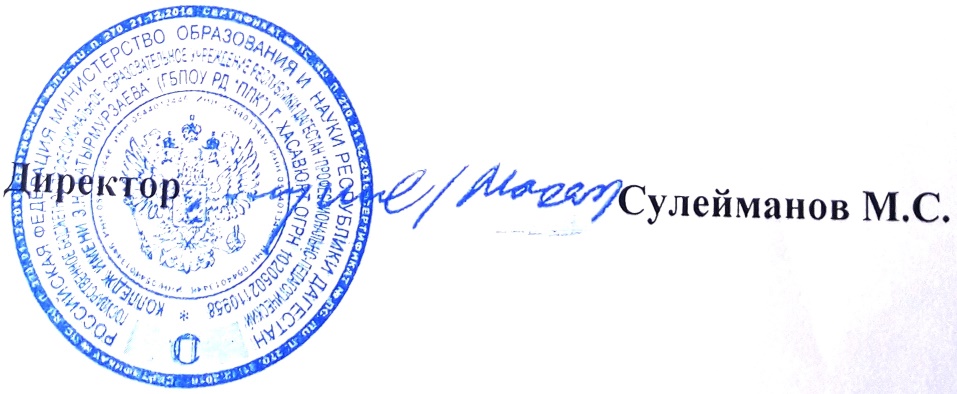 №Название социальной сетиАдрес сайта и (или) страницы сайта в информационно-телекоммуникационной сети «Интернет», содержащий экстремистский контент--